8 ИЮЛЯ – ДЕНЬ ЛЮБВИ, СЕМЬИ И ВЕРНОСТИ.День благоверных супругов Петра и Февронии, которые издавна почитались на Руси как покровители семьи и брака.С 2008г. эта дата стала официальным праздником Российской Федерации и получила названиеВсероссийского дня любви, семьи и верности.Его празднование – прекрасный способ сделать отношения между ребятами и их семьями ещё крепче и нежнее.С ПРАЗДНИКОМ ВАС – УВАЖАЕМЫЕ РОДИТЕЛИ И ДЕТИ!8 ИЮЛЯ – ДЕНЬ ЛЮБВИ, СЕМЬИ И ВЕРНОСТИПетр и Феврония – покровители семьи и брака. Их брак является образцом христианского супружества.Благоверный князь Петр был вторым сыном Муромского князя Юрия Владимировича. Он вступил на Муромский престол в 1203г. За несколько лет до этого Петр заболел проказой, от которой никто не мог его излечить. В сонном видении князю было открыто, что его может исцелить дочь «древолазца» бортника, добывающего мёд, Феврония, крестьянка деревни Ласковой в Рязанской земле, которая знала свойства трав и умела лечить недуги.Князь пообещал жениться на ней после исцеления, однако не сдержал своего слова. Болезнь возобновилась, Феврония вновь вылечила его и вышла за него замуж.В преклонных летах они приняли монашеский постриг в разных монастырях с именами Давид и Евфросиния. Скончались в один день и час – 25 июня (по новому стилю – 8 июля) 1228г.Идея праздника возникла несколько лет назад у жителей г. Мурома, где покоятся мощи святых супругов Петра и Февронии.У нового праздника уже есть очень нежный символ – РОМАШКА.День Семьи, Любви и Верности  Это день памяти православных святых, супругов Петра и Февронии. Они издавна почитаемы в России как хранители семьи и брака. Петр был человеком благородного происхождения, князем. Влюбившись в простую рязанскую девушку Февронию, он женился на ней. Княжили супруги в городе Муроме в конце XII – начале XIII веков, жили счастливо, нежно любили друг друга и умерли в один день. В давние времена 8 июля и стар, и млад ходили в церковь. В молитвах молодые люди просили Бога о большой любви, а люди возрастом постарше о семейном согласии. Кроме того, в этот день было принято помогать сиротам. Такие дети должны были почувствовать, что Петр и Феврония помнят о них: придет время, и у каждого из них будет своя семья.Ромашка – это самый известный и любимый цветок в России. Также с древних времен он был символом любви. В наши дни ромашка стала олицетворять праздник Дня Семьи, Любви и Верности.Русские народные пословицы и поговорки о семье, доме, близких людях.Семья в куче – не страшны и… (тучи);Хорошо в гостях, а дома… (лучше);Мой дом – моя… (крепость);Каково деревце, таково и… (яблочко);Каков батюшка, таковы у него и… (детки);Когда семья вместе, и сердце на… (месте);На что и клад, коли в семье… (лад).Не нужен клад, когда в семье лад.Дом вести – не бородой трясти.Каково на дому – таково и самому.В гостях хорошо, а дома лучше.Когда семья вместе, и сердце на месте.Красна изба не углами, красна пирогами.В родной семье и каша гуще.Согласную семью и горе не берет.В семье любовь да совет, так и нужды нет.Дружная семья и землю превращает в золото.Дети не в тягость, а в радость.В семейном кругу мы с вами растем,Основа основ – родительский дом.В семейном кругу все корни твои,И в жизнь ты входил из семьи.В семейном кругу мы жизнь создаем.Основа основ – родительский дом.Мой род – это дерево весной в цветах,Семья – это ветка осенью в плодах,Мой сад - это жизнь моих родных детей,Они продолжают жизнь моих корней.Мы скажем вам «люблю», и звезды вспыхнут.Вы скажете в ответ «люблю», и грозы стихнут.Приветит нас гудком далекий поезд.Отвесят нам поклон деревья в пояс.«Люблю», - мы скажем вам через года,И так же, как сейчас, протянем руки,Да здравствует семья! Моя семья!Ты нам опора в радости и в трудную минуту!---Семья – это мы. Семья – это я.Семья – это папа и мама моя, Семья – это Владик, братишка родной, Семья – это котик пушистенький мой.Семья – это бабушки две дорогие,Семья – и сестренки мои озорные. Семья – это крестная, тети и дяди,Семья – это елка в красивом наряде.Семья – это праздник за круглым столом,Семья – это счастье, семья – это дом,Где любят и ждут, и не помнят о злом.---Мама: Любили тебя без особых причин:За то, что ты внук, за то, что ты сын,За то, что малыш, за то, что растешь,За то, что на мамину маму похож.И эта любовь до конца твоих днейОстанется тайной опорой твоей.Дом, как известно всем давно,Это не стены и не окно,Даже не стулья за столом – Это не дом.Дом – это там, где вас поймут,Там, где надеются и ждут,Где ты забудешь о плохом –Это твой дом!Стихотворение О. Бундур «Воскресенье».Эти дни – одно везенье!Воскресенья так нужны,Потому что в воскресеньеМама делает блины.Папа чашки к чаю моет,Вытираем их вдвоем,А потом мы всей семьеюЧай с блинами долго пьем.А в окошко льется песня,Я и сам запеть готов…Хорошо, когда мы вместе,Даже если нет блинов!Стихотворение Н. Голя и Г. Григорьева «Вечернее фото».Ожидая от природыНовых радостных вестей,Смотрим на «Прогноз погоды»Сразу после «Новостей».Узнаем мы с мамой, глядяНа мерцающий экран:Наводнение в Неваде,В Уругвае – ураган!А в Индийском океанеИзверженье в глубине,А тайфуны на ТайванеТак и ходят по стране!Сколько волн, и бурь, и грома –Им уже потерян счет…Хорошо, мы с мамой дома,А не где-нибудь еще!Стихотворение О. Бундур «Колыбельная».Баю-баю, баюшки –Хорошо у бабушки:Бесконечно тянетсяУ нее вязание,Сладко засыпаетсяПод ее сказания…Баю, баю, баюшки –Засыпаю… сплю…Баю-баю – бабушка,Я тебя люблю…Стихотворение Я. Акима «Мой брат Миша».Ох, до чего ж он рыжий,Мой новый братик Миша!И волосы – рыжие,И ресницы – рыжие,Проснусь – и сразу весело,Когда его увижу я.Я прыгаю – он прыгает,Ем кашу – кашу ест,Я съел тарелку мигом –И он в один присест.Я Мишу не обижу,А ущипнет – стерплю:Он маленький, мой рыжий,И я его люблю.Кто на свете Всех мудрее и добрее?Руки чьи всегда в работе?Седина в чьих волосах?Кто, забыв дела, заботы,Приходил к нам на днях? (Ответ: бабушка.)Кто в очках сидит с газетой, Все читает: то и это?Кто в субботу спозаранку Уезжает на рыбалку?Домино кто обожаетИ политиков ругает? (Ответ: дедушка.)В гараже кто пропадает,Меры времени не знает?Говорит: «Приду сейчас!».Ждем его четвертый час!Кто зарплату в дом приносит?Мусор раз в году выносит? (Ответ: папа.)Кто с утра всегда пораньшеГладит, вяжет, моет, шьет?Кто рукой в окно помашет?Кто от радости поет?В парикмахерскую мчитсяЭтот кто-то иногда.А в глазах родных лучитсяНежность и любовь всегда. (Ответ: мама.)У кого друзья повсюду,Телевизор тоже друг?Кто не любит мыть посуду,Чистить вредный, едкий лук?Кто, на улице гуляя,Счет минутам не ведет?Кто, параграфа не зная,Смело на урок идет? (Ответ: сын.)У кого всегда в порядкеКнижки, ручки и тетрадки?Маме кто всегда поможет?Кто белье в комоде сложит?Кто польет в горшках цветы?С телефоном кто на «ты»? (Ответ: дочь.)ПАМЯТКА«Правила заботливого и любящегосыночка и дочки»Настоящие сын и дочка заботятся о своих родителях, любят и берегут их.Настоящие сын и дочка никогда не капризничают и не грубят своим родителям.Настоящие сын и дочка помогают своим родителям, хорошо себя ведут и учатся.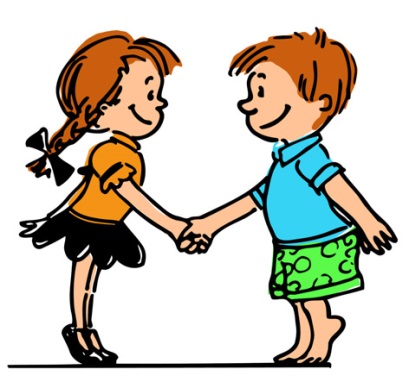 